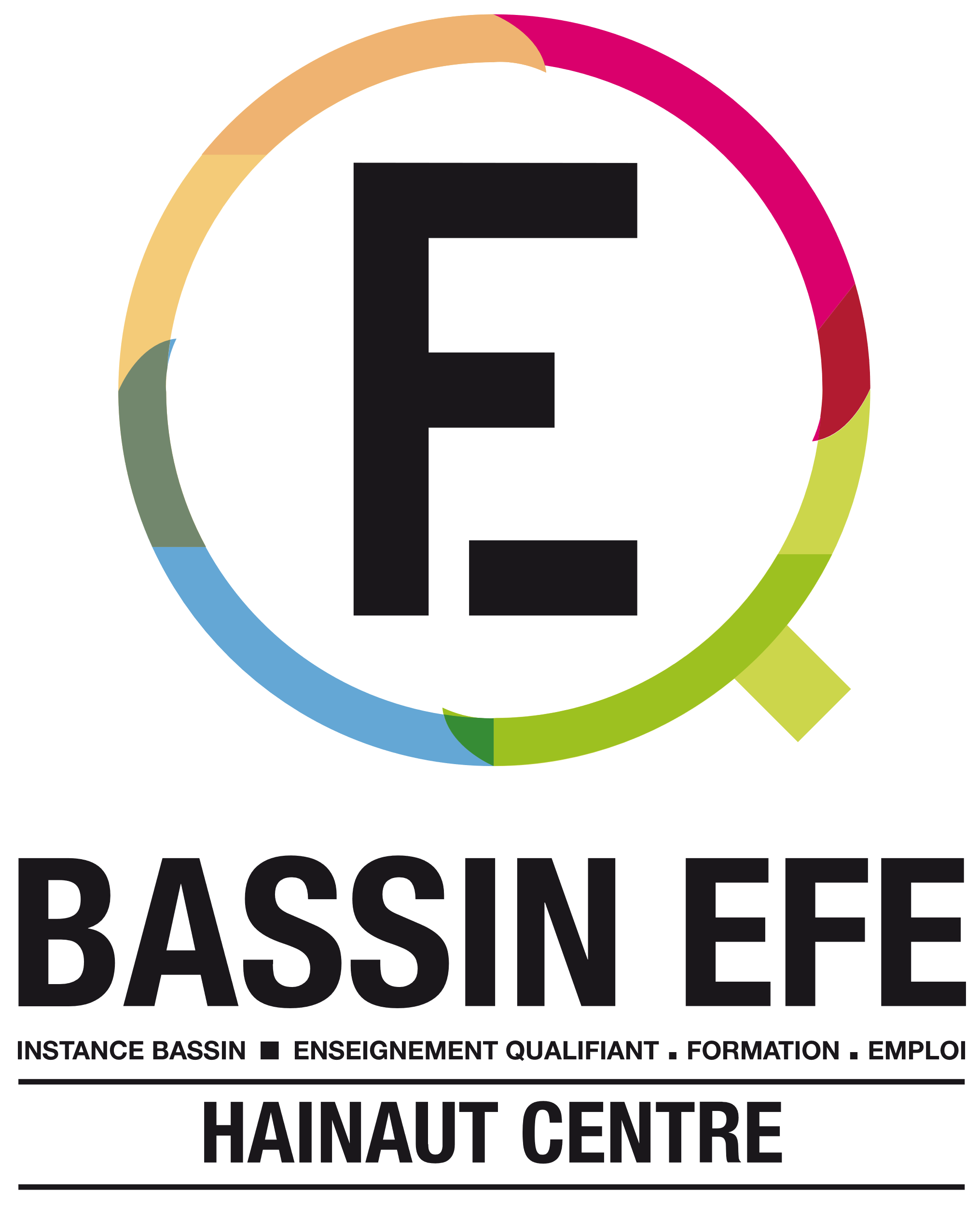 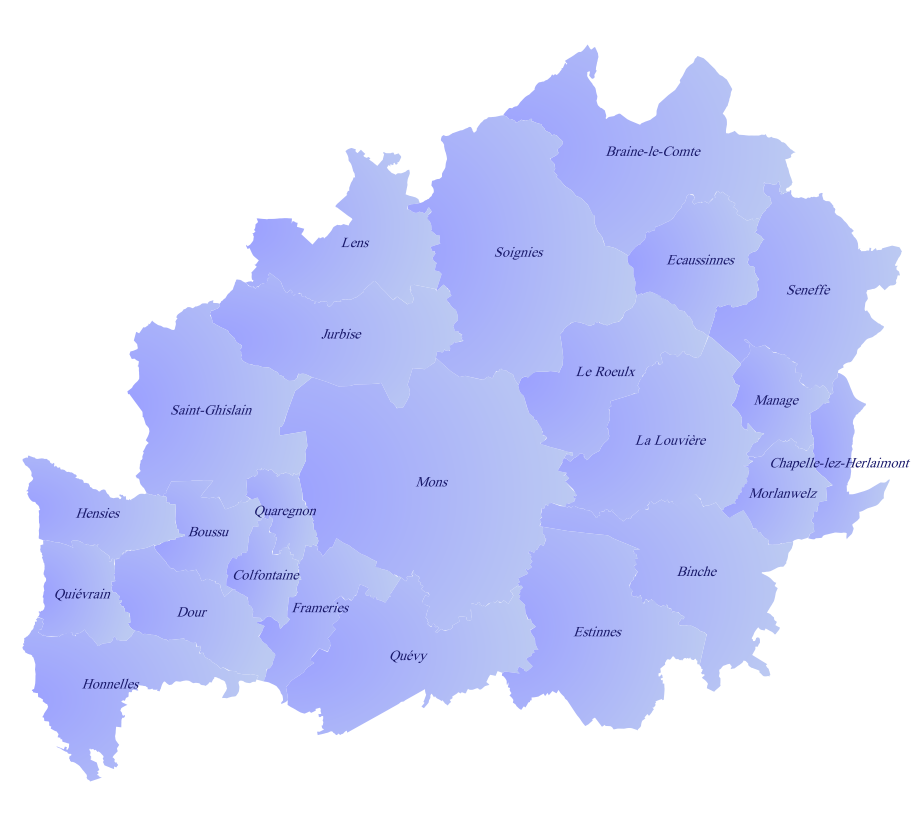 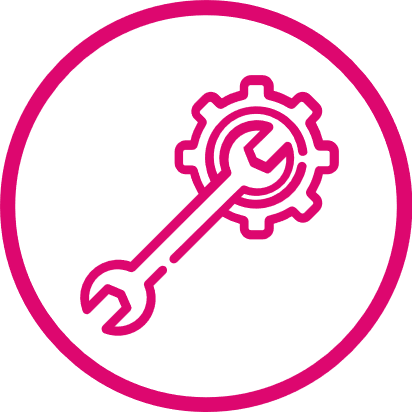 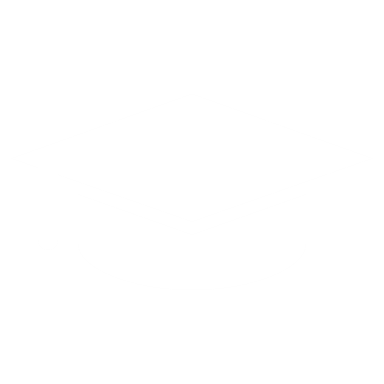 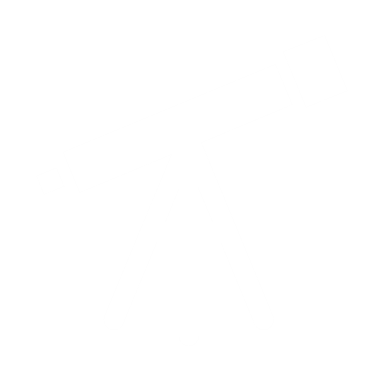 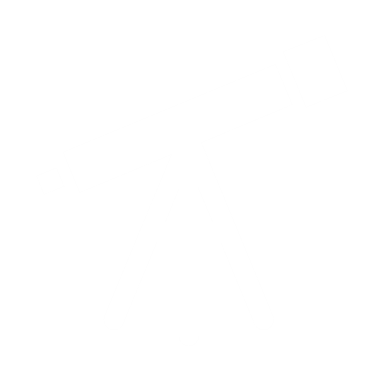 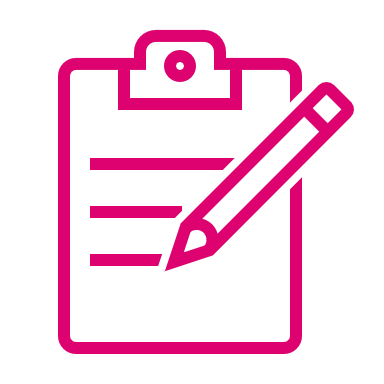 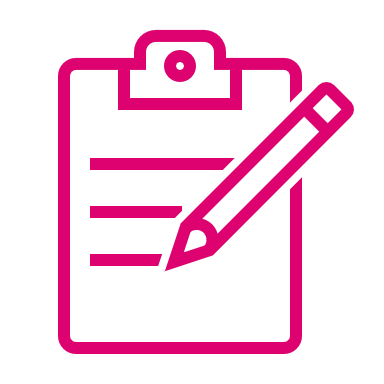 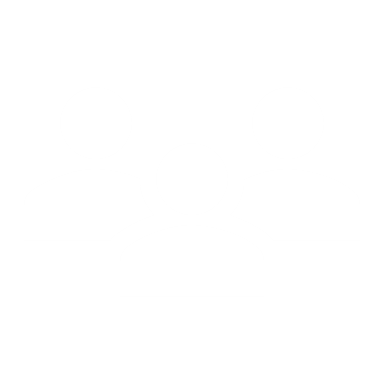 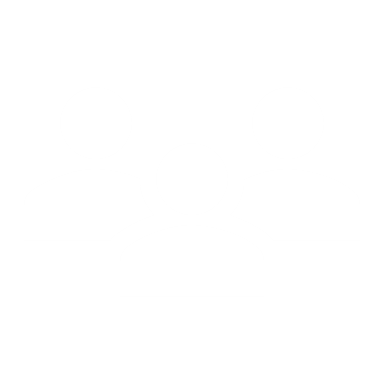 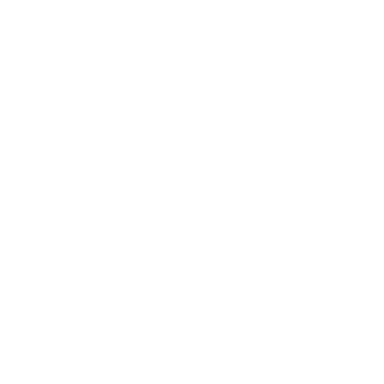 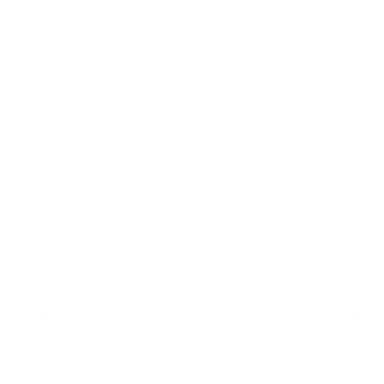 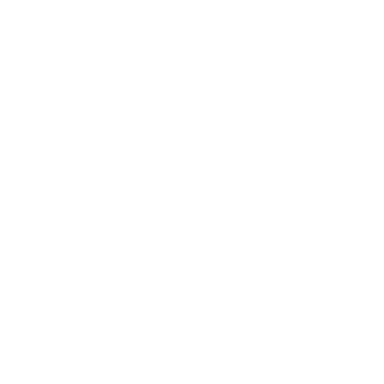 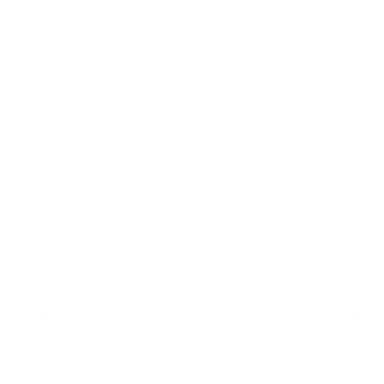 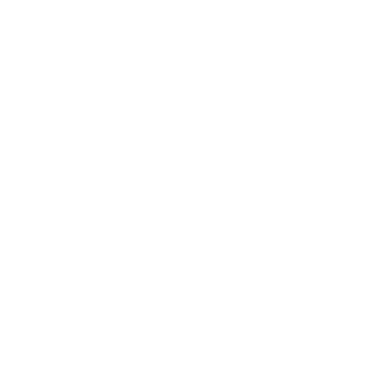 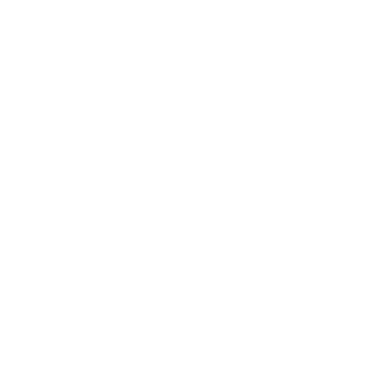 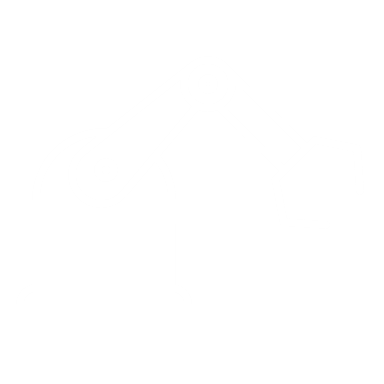 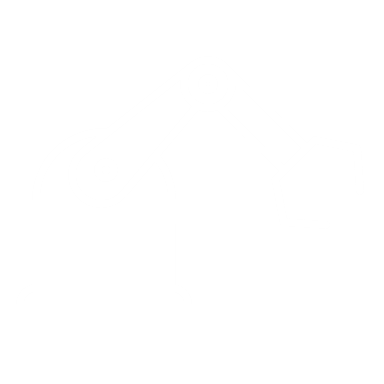 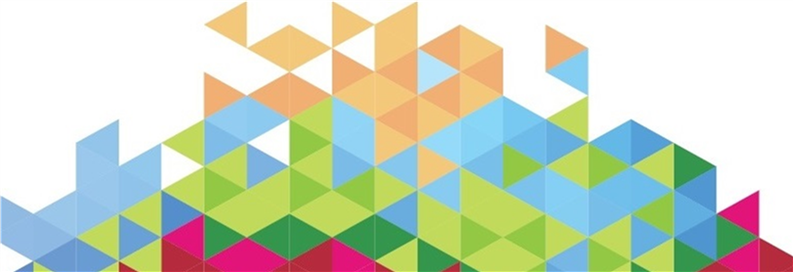 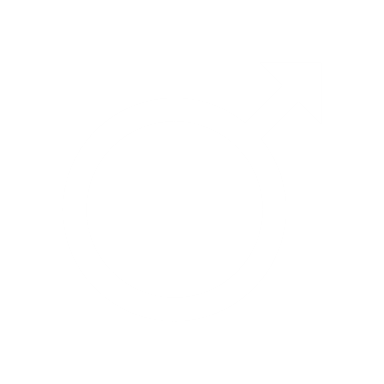 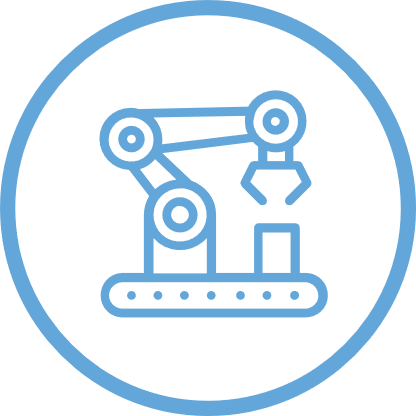 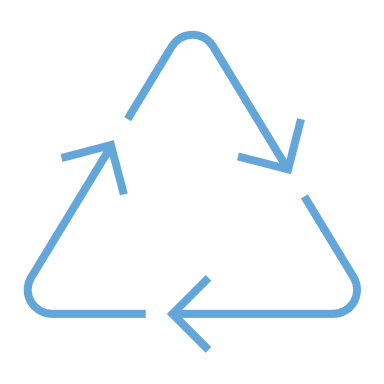 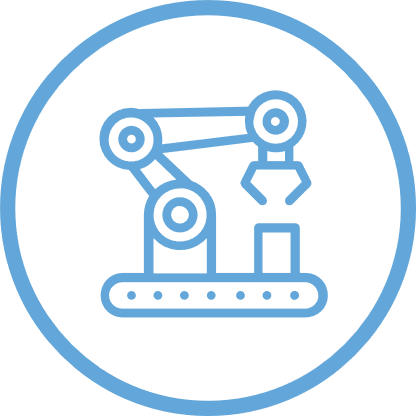 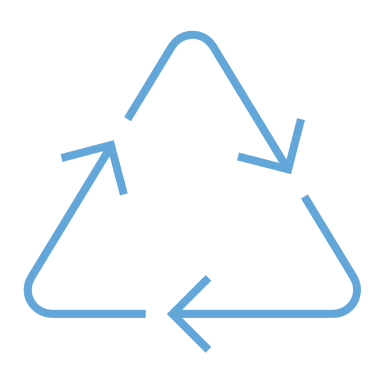 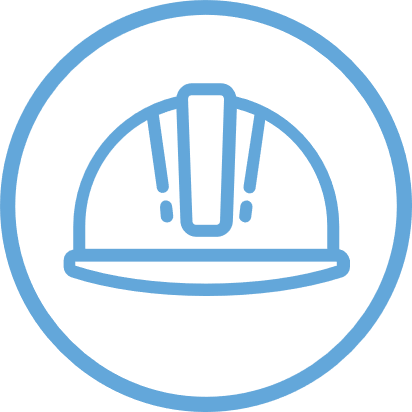 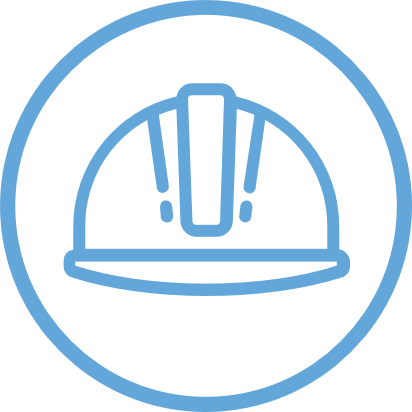 120 DEI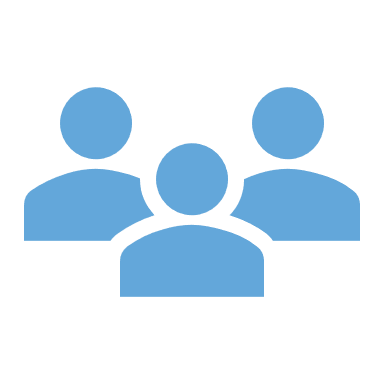       sur le métier d’électricien de maintenance industrielle10 DEI sur 10 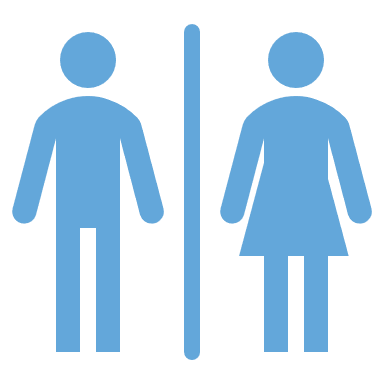         sont des hommes